VLOGAstaršev za napovedano odsotnostPodpisan/a __________________________________ prosim, če je lahko moj otrok __________________________________________, učenec/učenka ______ razreda OŠ Griže odsoten/na od pouka od ______ do ______, to je _____ šolskih dni. S podpisom izjavljam, da bo otrok v dogovoru z učiteljem v čim krajšem času nadoknadil zamujene šolske obveznosti, ki so posledica te odsotnosti. V ______________________, dne _____________________Podpis staršev/skrbnika:___________________Na osnovi določil Pravil šolskega reda je učencu/učenki dovoljena odsotnost od pouka v trajanju ____ šolskih dni. POJASNILOUčenec lahko izostane od pouka, ne da bi starši sporočili vzrok izostanka, če njegov izostanek vnaprej napovejo. Ta izostanek lahko strnjeno ali v več delih traja največ pet dni v letu.Starši oddajo vlogo na predpisanem obrazcu šole razredniku vsaj teden dni pred planirano odsotnostjo. Razrednik jo posreduje ravnateljici, ki presodi, ali bo vlogo odobrila ali ne.  Učenec, ki manjka pri uri, pri kateri bi bil napovedano ocenjen ali pa ima vnaprej dogovorjeno obveznost, se z učiteljem predhodno dogovori o nadomestnem terminu za ocenjevanje ali opravljanje obveznosti. Starši in učenci so dolžni poskrbeti za to, da učenec v najkrajšem možnem času uredi zvezke in nadomesti primanjkljaj in tako nemoteno nadaljuje s šolskim delom.Razrednik / razredničarka______________________________         Marija Pavčnik, ravnateljica______________________________                    Osnovna šola Griže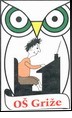                      in                    POŠ Liboje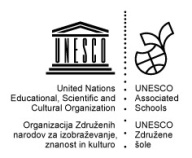                                              Griže 1a, 3302 Griže                                             tel.: (03) 620 92 40                                           faks: (03) 620 92 48